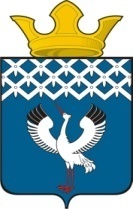 Российская ФедерацияСвердловская областьБайкаловский муниципальный районДума Байкаловского сельского поселения54-е заседание 4-го созываПРОЕКТРЕШЕНИЕ«___» ________ 2022 г.                   с. Байкалово                                        № 00О внесении изменений в Положение о муниципальном жилищном контроле на территории муниципального образования Байкаловского сельского поселения, утвержденное решением Думы муниципального образования Байкаловского сельского поселения от 31.08.2021 №242	  В соответствии со ст. 53 Федерального закона от 31.07.2020 года № 248–ФЗ «О государственном контроле (надзоре) и муниципальном контроле в Российской Федерации», руководствуясь Уставом Байкаловского сельского поселения, Дума Байкаловского сельского поселенияРЕШИЛА:	  1. Внести в Положение о муниципальном жилищном контроле на территории муниципального образования Байкаловского сельского поселения, утвержденное решением Думы муниципального образования Байкаловского сельского поселения от 31.08.2021 №242 (далее – Положение) следующие изменения:	  1.1.  Заменить слова «муниципальное образование Байкаловского сельского поселения» на «Байкаловское сельское поселение» во всех склонениях и падежах по всему тексту Положения.	  1.2.  Пункт 47 Положения дополнить абзацем следующего содержания:	  «Решение об отнесении контролируемых лиц к определенной категории риска (за исключением категории низкого риска) утверждается постановлением Администрации Байкаловского сельского поселения Байкаловского муниципального района Свердловской области.».	  1.3. Абзац второй пункта 102 Положения исключить.	  1.4. Дополнить Положение разделом 7 «Проверочные листы»:«РАЗДЕЛ 7 ПРОВЕРОЧНЫЕ ЛИСТЫ	  105. В целях снижения рисков причинения вреда (ущерба) на объектах контроля и оптимизации проведения контрольных мероприятий контрольный орган формирует и утверждает проверочные листы (списки контрольных вопросов, ответы на которые свидетельствуют о соблюдении или несоблюдении контролируемым лицом обязательных требований).	  106. Проверочные листы подлежат обязательному применению при осуществлении следующих плановых контрольных мероприятий: 	  а) рейдовый осмотр; 	  б) выездная проверка.	  107. Контрольный орган вправе применять проверочные листы при проведении иных плановых контрольных мероприятий, внеплановых контрольных мероприятий (за исключением контрольного мероприятия, основанием, для проведения которого является истечение срока исполнения решения контрольного органа об устранении выявленного нарушения обязательных требований), а также контрольных мероприятий на основании программы проверок.	  108. Формы проверочных листов утверждаются постановлением администрации Байкаловского сельского поселения Байкаловского муниципального района Свердловской области в соответствии с требованиями Постановления Правительства РФ от 27.10.2021 № 1844 «Об утверждении требований к разработке, содержанию, общественному обсуждению проектов форм проверочных листов, утверждению, применению, актуализации форм проверочных листов, а также случаев обязательного применения проверочных листов».	  109. Формы проверочных листов после дня их официального опубликования подлежат размещению на официальном сайте Администрации https://bsposelenie.ru и внесению в единый реестр видов муниципального контроля.».	  1.5.  Приложение №1 к Положению изложить в новой редакции (прилагается).	  2. Опубликовать настоящее решение в газете «Информационный вестник Байкаловского сельского поселения» и на официальных сайтах Администрации Байкаловского сельского поселения Байкаловского муниципального района Свердловской области и Думы Байкаловского сельского поселения в сети «Интернет»: https://bsposelenie.ru и  https://байкдума.рф.	  3. Настоящее Решение вступает в силу со дня его официального опубликования, за исключением раздела 7 Положения, который вступает в силу с 01.03.2022 года.	  4. Контроль за исполнением настоящего Решения возложить на комиссию Думы по соблюдению законности и вопросам местного самоуправления (Чернаков В.В.).Председатель Думы                                                      	С.В. Кузеванова Байкаловского сельского поселенияБайкаловского муниципального районаСвердловской области	                     «__»________ 2022 г.Глава Байкаловского сельского поселения                              Д.В. ЛыжинБайкаловского муниципального района Свердловской области«__» ________2022 г.Приложение №1 к Положению, утвержденному решением Думы Байкаловского сельского поселенияБайкаловского муниципального районаСвердловской областиот 31.08.2021 № 242 (в редакции от __________ №____)Ключевые показатели в сфере муниципального жилищного контроляна территории Байкаловского сельского поселения и их целевые значения, индикативные показатели в сфере муниципального жилищного контроля на территории Байкаловского сельского поселения1. Ключевые показатели в сфере муниципального жилищного контроля на территории  Байкаловского сельского поселения и их целевые значения:2. Индикативные показатели в сфере муниципального жилищного контроля на территории Байкаловского сельского поселения: 1) Количество плановых контрольных мероприятий, проведенных за отчетный период.2) Количество внеплановых контрольных мероприятий, проведенных за отчетный период.3) Количество внеплановых контрольных мероприятий, проведенных за отчетный период на основании выявления соответствия объекта контроля параметрам, утвержденным индикаторами риска нарушения обязательных требований, или отклонения объекта контроля от таких параметров, за отчетный период.4) Общее количество контрольных мероприятий с взаимодействием, проведенных за отчетный период.5) Количество контрольных мероприятий с взаимодействием по каждому виду контрольных мероприятий, проведенных за отчетный период.6) Количество контрольных мероприятий, проведенных с использованием средств дистанционного взаимодействия, за отчетный период.7) Количество предостережений о недопустимости нарушения обязательных требований, объявленных за отчетный период.8) Количество контрольных мероприятий, по результатам которых выявлены нарушения обязательных требований, за отчетный период.9) Количество контрольных мероприятий, по итогам которых возбуждены дела об административных правонарушениях, за отчетный период.10) Сумма административных штрафов, наложенных по результатам контрольных мероприятий, за отчетный период.11) Количество направленных в органы прокуратуры заявлений о согласовании проведения контрольных мероприятий, за отчетный период.12) Количество направленных в органы прокуратуры заявлений о согласовании проведения контрольных мероприятий, по которым органами прокуратуры отказано в согласовании, за отчетный период.13) Общее количество учтенных объектов контроля на конец отчетного периода.14) Количество учтенных объектов контроля, отнесенных к категориям риска, по каждой из категорий риска, на конец отчетного периода.15) Количество учтенных контролируемых лиц на конец отчетного периода.16) Количество учтенных контролируемых лиц, в отношении которых проведены контрольные мероприятия, за отчетный период.17) Общее количество жалоб, поданных контролируемыми лицами в досудебном порядке за отчетный период.18) Количество жалоб, в отношении которых контрольным органом был нарушен срок рассмотрения, за отчетный период.19) Количество жалоб, поданных контролируемыми лицами в досудебном порядке, по итогам рассмотрения которых принято решение о полной либо частичной отмене решения контрольного органа, либо о признании действий (бездействий) должностных лиц контрольных органов недействительными, за отчетный период.20) Количество исковых заявлений об оспаривании решений, действий (бездействий) должностных лиц контрольных органов, направленных контролируемыми лицами в судебном порядке, за отчетный период.21) Количество исковых заявлений об оспаривании решений, действий (бездействий) должностных лиц контрольных органов, направленных контролируемыми лицами в судебном порядке, по которым принято решение об удовлетворении заявленных требований, за отчетный период.22) Количество контрольных мероприятий, проведенных с грубым нарушением требований к организации и осуществлению муниципального контроля и результаты которых были признаны недействительными и (или) отменены, за отчетный период.Ключевые показателиЦелевые значения(%)Доля устраненных нарушений обязательных требований от числа выявленных нарушений обязательных требований70-80Доля обоснованных жалоб на действия (бездействие) контрольного органа и (или) его должностных лиц при проведении контрольных мероприятий от общего количества поступивших жалоб0Доля решений, принятых по результатам контрольных мероприятий, отмененных контрольным органом и (или) судом, от общего количества решений0